Внутригородское муниципальное образование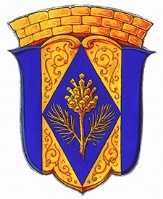 	Санкт-Петербурга поселок Комарово		МУНИЦИПАЛЬНЫЙ СОВЕТ ШЕСТОГО СОЗЫВА	В соответствии со ст. 36 Федерального Закона от 06.10.2003 № 131-ФЗ «Об общих принципах организации местного самоуправления в Российской Федерации», ст. 27 Закона Санкт-Петербурга от 23.09.2009 № 420-79 «Об организации местного самоуправления в Санкт-Петербурге», Уставом муниципального образования посёлок Комарово, и на основании протокола счетной комиссии по выборам главы муниципального образования № 2 от 11.09.2019 Муниципальный совет РЕШИЛ:1.	Утвердить протокол № 2 счетной комиссии по выборам главы муниципального образования, исполняющего полномочия председателя Муниципального совета.2.	Избрать на должность главы муниципального образования, исполняющего полномочия председателя Муниципального совета депутата Журавскую Анастасию Сергеевну. 3.	Настоящее решение вступает в силу с момента его принятия.  Председательствующий на заседании                                                            А.С.ЖуравскаяРЕШЕНИЕРЕШЕНИЕ11 сентября 2019 года№  1-4«Об избрании главы муниципального образования пос. Комарово»